Sürecin Girdileri: Uluslararası Greenmetric Endeksi Kriterlerinin YayınlanmasıSürecin Çıktıları: Uluslararası Greenmetric Endeksi SonuçlarıSürecin Kaynakları: YÖK Üniversite İzleme ve Değerlendirme Kriterleri UI GreenMetric World University RankingsSüreç Performans Kriterleri: Yılda 1 kez hazırlanır.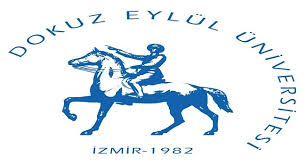 STRATEJİ GELİŞTİRME DAİRE BAŞKANLIĞI GREENMETRIC ENDEKSİ VERİ HAZIRLAMAİŞ SÜRECİDoküman NoSTG-03.İA-02STRATEJİ GELİŞTİRME DAİRE BAŞKANLIĞI GREENMETRIC ENDEKSİ VERİ HAZIRLAMAİŞ SÜRECİİlk Yayın Tarihi03.07.2023STRATEJİ GELİŞTİRME DAİRE BAŞKANLIĞI GREENMETRIC ENDEKSİ VERİ HAZIRLAMAİŞ SÜRECİRevizyon Tarihi0STRATEJİ GELİŞTİRME DAİRE BAŞKANLIĞI GREENMETRIC ENDEKSİ VERİ HAZIRLAMAİŞ SÜRECİRevizyon No0STRATEJİ GELİŞTİRME DAİRE BAŞKANLIĞI GREENMETRIC ENDEKSİ VERİ HAZIRLAMAİŞ SÜRECİSayfa1/1HAZIRLAYANKONTROL EDENONAYLAYAN
İdari birim adı ve süreci Hazırlayan Personelin Adı Soyadı
İdari Birim Adı ve Süreçten Sorumlu üst amirin Adı Soyadı
İdari Birimden SorumluRektör Yardımcısının Adı SoyadıSTRATEJİ GELİŞTİRME DAİRE BAŞKANLIĞI GREENMETRIC ENDEKSİ VERİ HAZIRLAMAİŞ SÜRECİDoküman NoSTG-03.İA-02STRATEJİ GELİŞTİRME DAİRE BAŞKANLIĞI GREENMETRIC ENDEKSİ VERİ HAZIRLAMAİŞ SÜRECİİlk Yayın Tarihi03.07.2023STRATEJİ GELİŞTİRME DAİRE BAŞKANLIĞI GREENMETRIC ENDEKSİ VERİ HAZIRLAMAİŞ SÜRECİRevizyon Tarihi0STRATEJİ GELİŞTİRME DAİRE BAŞKANLIĞI GREENMETRIC ENDEKSİ VERİ HAZIRLAMAİŞ SÜRECİRevizyon No0STRATEJİ GELİŞTİRME DAİRE BAŞKANLIĞI GREENMETRIC ENDEKSİ VERİ HAZIRLAMAİŞ SÜRECİSayfa1/2Süreç Adımları Sorumluİlgili DokümanlarStratejik Yönetim ve Planlama Şube MüdürlüğüSıfır Atık ve Çevre Yönetimi Koord.Kurumsal Veri Yönetim Koord.Stratejik Yönetim ve Planlama Şube MüdürlüğüStratejik Yönetim ve Planlama Şube MüdürlüğüStratejik Yönetim ve Planlama Şube MüdürlüğüSıfır Atık ve Çevre Yönetimi Koord.Kurumsal Veri Yönetim Koord.Stratejik Yönetim ve Planlama Şube MüdürlüğüSıfır Atık ve Çevre Yönetimi Koord.Stratejik Yönetim ve Planlama Şube MüdürlüğüYÖK Üniversite İzleme ve Değerlendirme Kriterleri)UI GreenMetric World University Rankings YÖK Üniversite İzleme ve Değerlendirme Kriterleri)UI GreenMetric World University RankingsYÖK Üniversite İzleme ve Değerlendirme Kriterleri)UI GreenMetric World University RankingsYÖK Üniversite İzleme ve Değerlendirme Kriterleri)UI GreenMetric World University RankingsYÖK Üniversite İzleme ve Değerlendirme Kriterleri)UI GreenMetric World University RankingsYÖK Üniversite İzleme ve Değerlendirme Kriterleri)UI GreenMetric World University RankingsHAZIRLAYANKONTROL EDENONAYLAYAN
İdari birim adı ve süreci Hazırlayan Personelin Adı Soyadı
İdari Birim Adı ve Süreçten Sorumlu üst amirin Adı Soyadı
İdari Birimden SorumluRektör Yardımcısının Adı SoyadıSTRATEJİ GELİŞTİRME DAİRE BAŞKANLIĞI GREENMETRIC ENDEKSİ VERİ HAZIRLAMAİŞ SÜRECİDoküman NoSTG-03.İA-02STRATEJİ GELİŞTİRME DAİRE BAŞKANLIĞI GREENMETRIC ENDEKSİ VERİ HAZIRLAMAİŞ SÜRECİİlk Yayın Tarihi03.07.2023STRATEJİ GELİŞTİRME DAİRE BAŞKANLIĞI GREENMETRIC ENDEKSİ VERİ HAZIRLAMAİŞ SÜRECİRevizyon Tarihi0STRATEJİ GELİŞTİRME DAİRE BAŞKANLIĞI GREENMETRIC ENDEKSİ VERİ HAZIRLAMAİŞ SÜRECİRevizyon No0STRATEJİ GELİŞTİRME DAİRE BAŞKANLIĞI GREENMETRIC ENDEKSİ VERİ HAZIRLAMAİŞ SÜRECİSayfa1/3Süreç AdımlarıSorumluİlgili DokümanlarStratejik Yönetim ve Planlama Şube MüdürlüğüYÖK Üniversite İzleme ve Değerlendirme Kriterleri)UI GreenMetric World University RankingsHAZIRLAYANKONTROL EDENONAYLAYAN
İdari birim adı ve süreci Hazırlayan Personelin Adı Soyadı
İdari Birim Adı ve Süreçten Sorumlu üst amirin Adı Soyadı
İdari Birimden SorumluRektör Yardımcısının Adı Soyadı